专利合作条约（PCT）工作组第十二届会议2019年6月11日至14日，日内瓦协调专利审查员培训国际局编拟的文件概　述本文件以在工作组第十届会议上提出的、在受益局和捐助局之间更好地协调专利实审审查员培训的提案为基础，介绍了有关开发专利实审审查员技术胜任能力框架和学习管理系统的进展报告。导　言PCT工作组在2017年5月8日至12日于日内瓦举行的第十届工作组会议上，讨论了更好地协调专利审查员培训的提案（见文件PCT/WG/10/9）。该文件第10段概括了目前捐助局在向发展中国家专利审查员提供培训支持时的不足之处。这些不足之处突出了加强协调的必要性，加强协调的目的在于确保专利审查员个人根据其职责说明获得胜任能力，个人或机构的需求与捐助局所提供的供应相匹配，跟踪培训活动的参与情况和学习评估，高效利用培训机会，对受益局和捐助局之间的培训合作进行监测和评估。为实现这些目标，该文件第12段提议使用足够全面详细的胜任能力框架，以便：主管局能够通过从通用框架中选取适当的胜任能力来确定适合审查员个人职责说明和主管局审查政策的胜任能力模型；主管局能够使捐助局了解（个人或机构）对于具体胜任能力的培训需求，从而使捐助局能够更具针对性地回应培训需求；捐助局说明培训活动的内容，以及确定参加培训所需的胜任能力要求；负责培训的行政人员或管理人员能够评估和记录学员之前的学习情况，识别培训缺口；负责培训的行政人员或管理人员能够跟踪和评估审查员个人通过参加培训活动获得的胜任能‍力；负责培训的组织或管理人员能够通过一方面兼顾候选人之前的学习情况和个体培训缺口，另一方面兼顾培训活动的内容和参加培训必须满足的要求，更有效地分配培训机会；既面向进行日常独立实审的主管局，也面向审查能力有限的主管局。为向协调专利审查员培训提供便利，文件PCT/WG/10/9进一步提议开发学习管理系统，支持管理、跟踪和报告对审查员个人或审查员群体的培训，正如该文件第15段和第16段所述。在2018年6月18日至22日于日内瓦举行的第十一届PCT工作组会议上，国际局提出了关于开发胜任能力框架和学习管理系统的进展报告（文件PCT/WG/11/17）。PCT工作组第十一届会议报告（文件PCT/WG/11/25）第216段至第220段提供了对文件PCT/WG/11/17的详细讨论情况。国际局表示将向2019年工作组会议报告开发胜任能力框架和学习管理系统所取得的进展。进展报告专利审查员技术胜任能力通用框架的开发目前正在一个有关提高捐助局所资助审查员培训效率的项目背景下进行，该项目由产权组织亚洲及太平洋地区局（亚太局）开展。该同一项目还研究了学习管理系统（LMS）的开发和部署。国际局在工作组第十届会议期间的会外活动上介绍了该项目的详细信息（见文件PCT/WG/10/PRESENTATION/EXAMINER TRAINING），并在工作组第十一届会议期间的会外活动上介绍了该项目的详细信息（见文件PCT/WG/11/PRESENTATION/CBT_MANAGEMENT_TOOLS）。作为项目的一部分，已开发了一个基于网络的学习管理系统测试站点，用于展示学习管理系统的特定功能，特别具有以下功能：查看和编辑胜任能力框架；记录用户（含不同用户角色，如学员、教师、管理人员）；创建个人用户的胜任能力学习计划；说明关于胜任能力的学习活动；跟踪学员对学习活动的参与情况；评估个人和群体的胜任能力学习成果；学习活动之前或之后的自我评估；向管理人员报告。任何感兴趣的主管局都可以轻易访问上述基于网络的站点（https://icblm.‌moodlecloud.com）。用户可能会被分配多种角色或权限，根据用户的角色或权限允许用户查看内容并测试功能，例如胜任能力通用框架草案和胜任能力定制框架草案。国际局也正在开发一个供亚太局使用的本地站点，它提供更多功能或附加应用程序，目前尚未作为服务器完成配置或运行，因此用户不能通过互联网访问该站点。上述两个学习管理系统站点都是GNU通用公共许可协议（GPL）下的开放源代码Moodle设置。学习管理系统还用于开发和编辑专利审查员技术胜任能力框架，目前包括按等级组织的约450项条目，共有13个不同的学习领域（国际法律和制度框架；国家法律和制度框架；专利信息；专利分类；通用实审；特定技术实审；通用检索方法；特定技术检索方法；现有技术检索数据库及工具；工作共享；专利审查程序任务；形式审查；其他）。技术胜任能力通用框架的最低一级包含特定的技能和知识元素，其界定是为了有助于评估参加具体培训活动后的学习成果，和审查员在特定胜任能力方面的总体水平，无论是否参加具体培训活动。胜任能力框架包括适用于任何司法管辖区的专利审查员通用技术胜任能力，以及适用于某一特定司法管辖区并取决于其国家法定框架（在“国家法律和制度框架”领域中）的定制胜任能力。胜任能力已经尽可能与官方指南相联系，例如《IPC指南》或《PCT国际检索和初步审查指南》。不过，由于胜任能力框架的开发在一些领域需要技术专家的意见，例如“特定技术检索方法”，因此开发仍在进行。此外，预计胜任能力框架用于说明关于胜任能力的学习内容并用于进行评估之后将必须进行修订。胜任能力通用框架的当前状态可以在上述基于网络的测试站点查看（见上文第7段；登录凭据将在工作组本届会议上提供）。作为项目的另一部分，国际局已经与菲律宾知识产权局（IPOPHL）合作，开发一个适应菲律宾知识产权局的组织结构以及培训与评估程序的学习管理系统定制站点（https://ipophl.moodlecloud.com）。该项合作还旨在开发面向菲律宾法定框架的定制胜任能力子集。此外，与通用学习管理系统的开发相比，该定制站点的开发还研究了菲律宾知识产权局在专利审查员培训中已经使用的现有电子学习内容的集成问题，并研究了这种电子学习内容的进一步开发，以及用以跟踪并评估胜任能力学习成果分别所需的评估技术的进一步开发。以往的开发由马来西亚知识产权局（MyIPO）和菲律宾知识产权局经验丰富的专利审查员提供的个人订约承办事务支持。计划将与亚太地区另一个感兴趣的主管局签订第三次个人订约承办事务合同，以进一步开发胜任能力通用框架，特别是测试胜任能力通用框架在说明学习内容时的应用，例如适合专利审查员的电子学习资源（另见文件PCT/WG/12/6“专利审查员培训调查”和文件PCT/WG/11/PRESENTATION/E-LEARNING“电子学习资源汇编”）。国际局将向工作组本届会议就开发学习管理系统及胜任能力框架作口头更新报告。国际局还将在工作组本届会议会外活动上更详细地介绍上述工具的开发所取得的进展，以及国际局就开发依据个别知识产权局需求而定制的上述工具与菲律宾知识产权局开展合作的情况。报告进展国际局将向2020年工作组会议报告开发胜任能力框架和学习管理系统的进一步进展。请工作组注意本文件的内容。[文件完]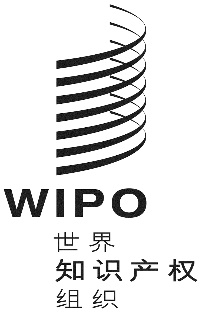 Cpct/wg/12/5pct/wg/12/5pct/wg/12/5原 文：英文原 文：英文原 文：英文日 期：2019年4月23日  日 期：2019年4月23日  日 期：2019年4月23日  